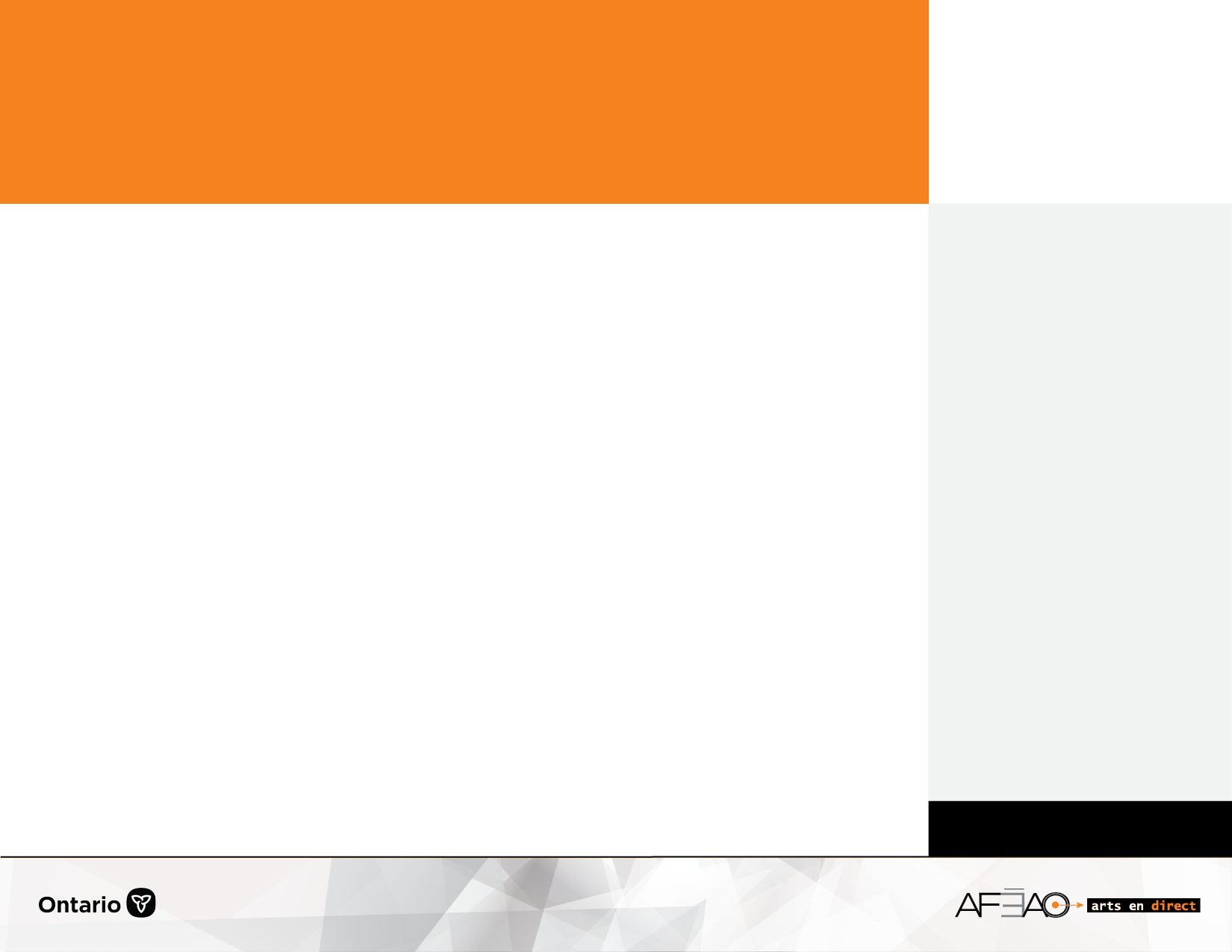 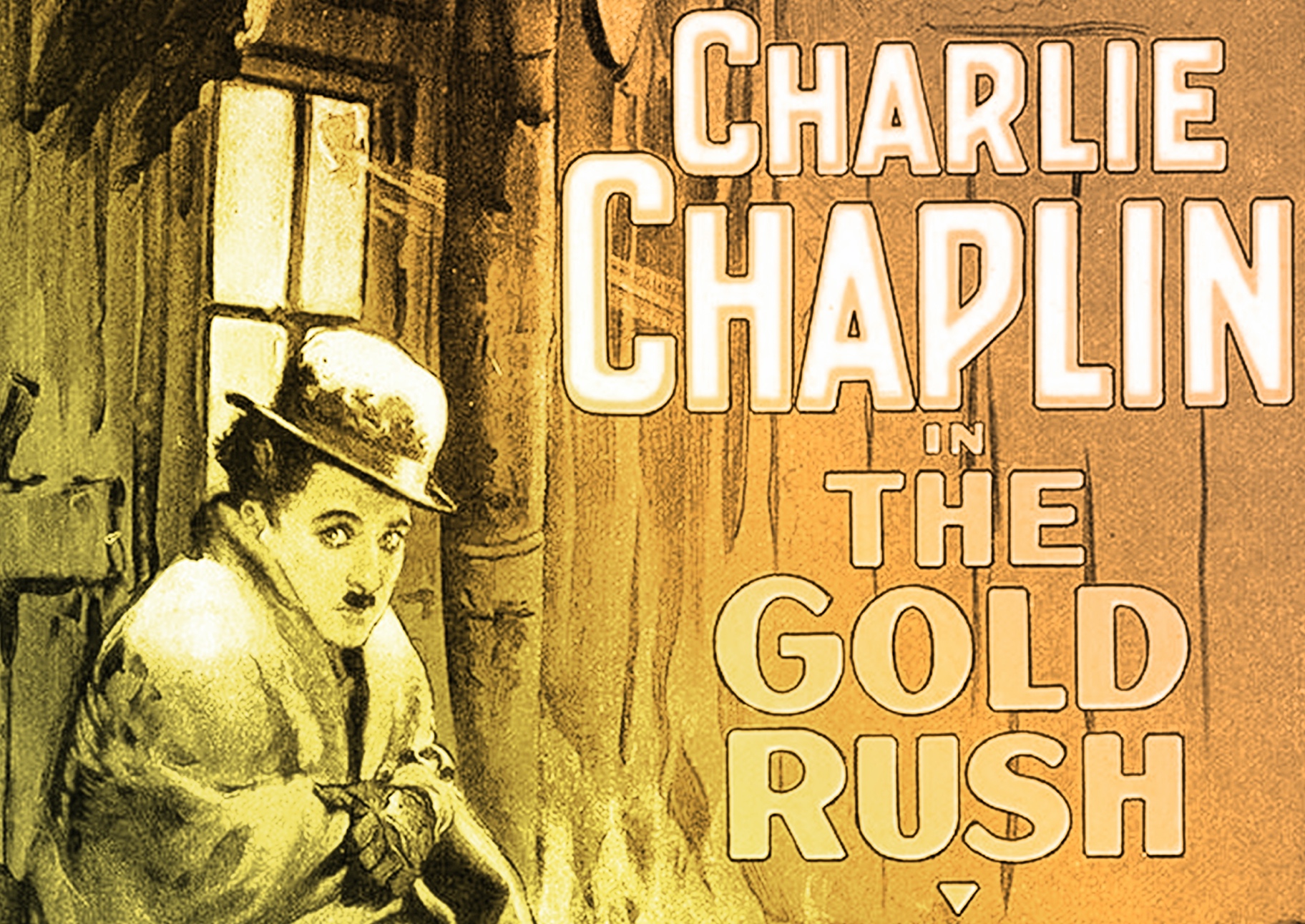 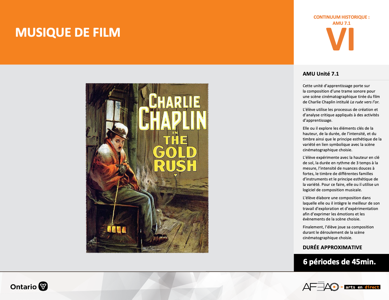 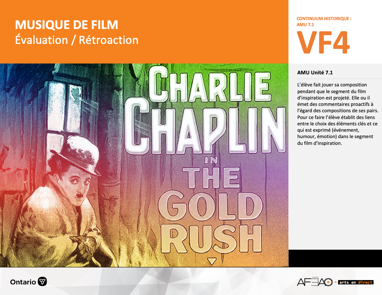 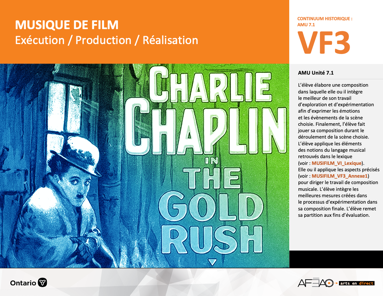 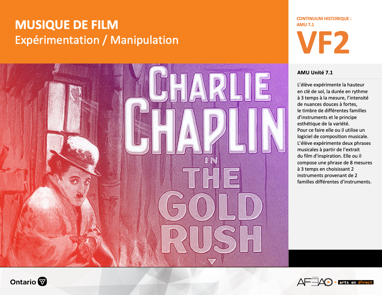 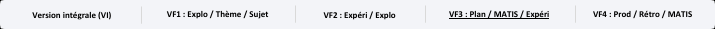 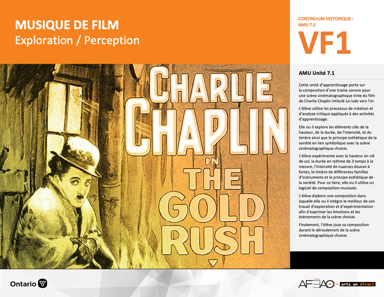 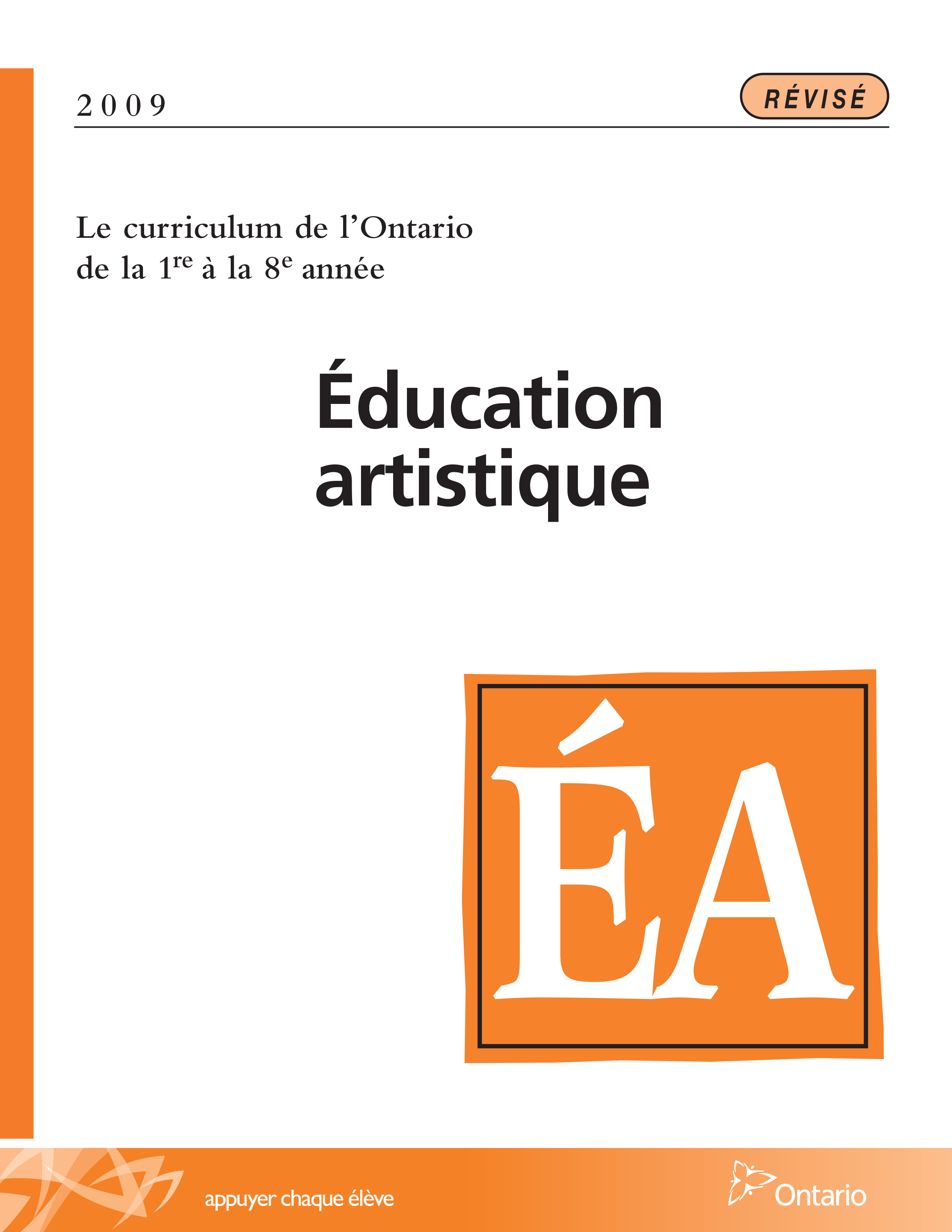 Table des matières Description Liste des attentes et contenusMusique - 7e annéeTableau des fondements théoriques à l’étudeMusique - 7e annéeDéroulementExploration / Perception DescriptionCette unité d’apprentissage porte sur la composition d’une trame sonore pour une scène cinématographique tirée du film de Charlie Chaplin intitulé La ruée 
vers l’or. L’élève utilise les processus de création et d’analyse critique appliqués à des activités d’apprentissage. L’élève explore et expérimente les notes en clé de sol, la durée à 3 temps, l’intensité des nuances entre doux à fort, le timbre des familles de cordes, de vents, de cuivres, de percussions et le principe esthétique de la variété qui pourraient s’adapter à la scène cinématographique. Pour ce faire, elle, il ou iel utilise un logiciel de composition musicale. L’élève choisit les meilleurs des notes, rythmes, intensités et timbres pour accompagner la scène. Finalement, l’élève joue sa composition durant le déroulement 
de la scène cinématographique choisie.Description de chaque étape du déroulement VF (fragmentée) VF1 : Exploration / PerceptionL’élève explore un extrait de musique instrumentale du film de John William, Harry Potter et l'école des sorciers, 2001 https://youtu.be/9B-34oE5new en tapant le rythme à 3 temps par mesure (voir exercice rythmes à trois temps). Par la suite, elle, il ou iel explore la musique d’un extrait du film de D. Elinor La ruée vers l’or, 1925 https://youtu.be/RNdaVbQB4g8 en tapant ce même rythme. Elle, il ou iel explore les éléments clés de la hauteur, de la durée, de l’intensité, et du timbre ainsi que le principe esthétique de la variété en lien symbolique avec la scène cinématographique choisie.Liste des attentes et contenus À la fin de la 7e année, l’élève doit pouvoir :MUSIQUEAttente :D1. produire en jouant des compositions en appliquant les fondements à l’étude et en suivant le processus de création artistique. D2. communiquer son analyse et son appréciation de diverses œuvres musicales en utilisant les termes justes et le processus d’analyse critique. D3. expliquer la dimension sociale et culturelle de la musique ainsi que les fondements à l’étude dans diverses œuvres musicales d’hier et d’aujourd’hui provenant d’ici et d’ailleurs. CONTENUS D’APPRENTISSAGEPour satisfaire aux attentes, l’élève doit pouvoir :Production et expression D1.1 recourir au processus de création artistique pour réaliser diverses œuvres (différentes compositions) musicales. D1.2 créer des compositions musicales en respectant des critères précis (p. ex., clés de sol, différents tempi, différents timbres, différentes mesures). D1.3 interpréter des compositions musicales dans les cadres d’un ensemble en suivant les techniques d’interprétation et les techniques instrumentales.Analyse et appréciationD2.1 recourir au processus d’analyse critique pour analyser et apprécier diverses œuvres (compositions) musicales. D2.2 analyser, à l’aide des fondements à l’étude, plusieurs courants musicaux (p. ex., les rythmes dans le reggae, le rap et le jazz). D2.3 exprimer oralement son appréciation de compositions instrumentales en dégageant les images et les émotions que ces œuvres suscitent.Connaissance et compréhensionD3.1 reconnaître les symboles et signes du langage musical traditionnel. D3.2 reconnaître les instruments et les techniques d’interprétation (d’exécution) qui caractérisent différents ensembles (p. ex., orchestres, ensemble 
de jazz, groupe de Rock). Tableau des fondements théoriques à l’étudeMUSIQUE 
FONDEMENTS À L’ÉTUDE 7E ANNÉEDéroulementExploration / PerceptionPréambule générique à toutes les unités d’apprentissage AMU (voir MUSIFILM_VI_Preunite).Matériel, outil, équipement Prévoyez utiliser un écran tactile, un écran intelligent ou une projection multimédia.Prévoyez utiliser un logiciel de composition (voir : MUSIFILM_VF2_Logiciel).Enseignante / EnseignantPrésentez la première vidéo d’un extrait du film Harry Potter, L’école des sorciers. Présentez l’exercice des rythmes à 3 temps (voir : MUSIFILM_VF1_Exercice1) et faites taper des mains et du pied ce rythme en suivant les consignes. Présentez la deuxième vidéo (voir : MUSIFILM_VF1_Video2). Faites remarquer les différentes hauteurs de notes (notes graves, aiguës, répétées), les rythmes (on compte 3 temps dans chaque mesure), les intensités (le volume varie entre doux et fort) et le timbre (des différentes familles d’instruments, p. ex., les cordes, les bois, les cuivres et les percussions) dans les deux extraits.Invitez les élèves à identifier les éléments clés qui les impressionnent le plus (p. ex., le son du violon, la durée à 3 temps partagée entre les deux extraits, la variété d’intensité). Élève Partage avec le groupe-classe les aspects des vidéos que tu trouves particulièrement intéressants.Enseignante / Enseignant Consultez et présentez le lexique (voir : MUSIFILM_V1_Lexique).Invitez l’élève à utiliser le logiciel (voir : MUSIFILM_VF2_Logiciel) afin d’expérimenter les éléments du lexique avec son Chromebook ou sa tablette.Invitez l’élève à explorer les hauteurs de son en clé de sol en utilisant le rythme uniquement de trois noires et le timbre des différentes familles d’instruments (cordes, bois, cuivres, et percussions).Élève Réalise l’exercice et remarque que plusieurs collègues ont choisis différentes notes et différents timbres.Enseignante / Enseignant Expliquez que l’élève va créer une phrase musicale à partir de l’extrait du film à l’étude en se servant d’un logiciel (voir : MUSIFILM_VF2_Logiciel).Précisez que l’élève va composer une phrase rythmique de 8 mesures en ¾ (3 temps par mesure).Précisez que l’élève devra utiliser uniquement en premier, le son d’un tambour pour composer la phrase rythmique de 8 mesures.Présentez l’exemple (voir : MUSIFILM_VF1_Exercice2) au groupe classe dans le but de modeler des phrases rythmiques.Invitez l’élève à expérimenter le rythme (3 temps par mesure) avec le son du tambour.Invitez l’élève à expérimenter la variété d’intensités dans sa phrase rythmique en variant le volume dans certaines mesures.Animez une discussion à partir des mélodies et timbres obtenus et faites valoir que certains choix sont trouvés par instinct, spontanéité et sentiment alors que d’autres sont faits par expérience personnelle (p. ex., on joue un instrument). Précisez que la majorité des personnes choisissent ou gravitent naturellement vers ce qui est le plus agréable à entendre. ÉlèveDonne d’autres exemples concrets de musique de film à partir de ton vécu.Enseignante / Enseignant Faites le lien entre les exercices d’exploration du timbre et le travail de composition demandé.Élève Complète la phrase rythmique de 8 mesures avec le son du tambour.Applique des symboles d’intensités.Enseignante / Enseignant Invitez quelques élèves à faire jouer leurs phrases rythmiques sans et avec la variété d’intensités.Invitez quelques élèves à identifier l’effet des rythmes et de l’intensité sur la phrase rythmique (p. ex., ajoute un élément de suspens, de surprise, 
de calme, d’énergie).ÉlèveFais jouer ta composition rythmique.Identifie l’effet du rythme et de l’intensité sur la phrase rythmique.DOCUMENTS D’ACCOMPAGNEMENTMUSIFILM_VI_FicheMUSIFILM_VI_LigneMUSIFILM_VI_LexiqueMUSIFILM_VI_PreuniteMUSIFILM_VF1_Video1MUSIFILM_VF1_Video2MUSIFILM_VF1_Exercice1MUSIFILM_VF1_Exercice2MUSIFILM_VF2_Logiciel